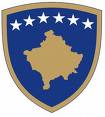 Kosovo Youth Development Project II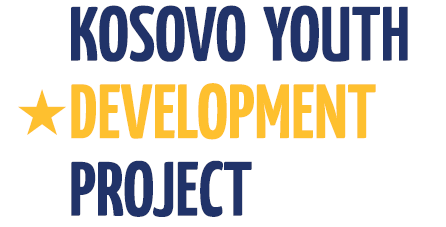 Project Implementation Unit – PIUMinistria e Kulturës, Rinisë dhe Sportit/Departamenti i RinisëMinistarstvo Kulture, Omladine i Sporta/Departament OmladineMinistry of Culture, Youth and Sports/Department of YouthQeveria e Republikës së Kosovës/Vlada Republike Kosova/Republic of Kosova GovernmentRE-INVITATION REQUEST FOR EXPRESSIONS OF INTERESTKosovoKosovo Youth Development Project 2Grant No.:TF098547Assignment Title: Kosovo Youth Development Project (KYDP 2) promotion Reference No.: 7.1The Ministry of Culture, Youth and Sports/Department of Youth has received financing from the World Bank toward the cost of the  Second Kosovo Youth Development Project, being implemented by the Project Implementation Unit, and intends to apply part of the proceeds for consulting services. The objective of the assignment is to document/record the results and achievements of the project during the implementation and promote plans and activities of the project.Specific tasks for the company will be as follows:On-field filming of project activities with contractual parties, Department of Youth and Youth CentersImplementation of promotion strategy in consultation with PIUConcise monthly updates to the KYPD Coordinator on the progress of promotion activities Report on time about any issue or problem that might affect the overall project outcomesThe estimated level of efforts for the assignment is 45 working days, and the assignment is expected to be conducted within seven months period after contract signature. This period covers the presentation of final concept strategy accepted by KYDP and implementation of the outreach campaign.The Consulting Firm is expected to deliver the following outputs:Documentary film on project activities;Develop a creative promotion strategy with all necessary communication supports and implementation plan to further promote and present plans and activities of the project;Organize a conference on project accomplishments, with participation of all the involved stakeholdersOrganize visits to high schools and universities to promote the project Production of all communication supports as per agreed budget and planDesign and publish 3000 brochures about the projectThe KYDP 2 Project Implementation Unit – PIU now invites eligible consulting firms (“Consultants”) to indicate their interest in providing the Services. The company should be able to meet the following profile and specifications:Legally registered company;Have experience of no less than three years in development, organizing and implementing promotional campaigns (with verifiable references);Demonstrate capacity and possession of creative agency resources required to manage the campaign within the timeframe that has been specified;Have an in-depth knowledge and understanding of the marketing industry and specifically promotional marketing industry in Kosovo;Experience in community outreach activities and with youth as a target audience will be an additional advantage.Interested Consultants should provide the following information and documents demonstrating that they have the required qualifications and relevant experience to perform the Services:Documentary evidence of registration (as NGO, firm or corporation)Financial statement audited by a Licensed Auditor for the last two years.Company’s background information and list of clients served.Company’s portfolio for product/ services and resumes of key staff.Samples of prior work assignmentsVerifiable references with contact names and addresses.Interested Consultants should provide information demonstrating that they have the required qualifications and relevant experience to perform the Services. The short listing criteria are: The attention of interested Consultants is drawn to paragraph 1.9 of the World Bank’s Guidelines: Selection and Employment of Consultants under IBRD Loans and IDA Credits & Grants by World Bank Borrowers (“Consultant Guidelines”), edition of May 2004, revised October 2006 and May 2010, setting forth the World Bank’s policy on conflict of interest."Consultants may associate with other firms in the form of a joint venture or a sub consultancy to enhance their qualifications.The Consulting Firm will be selected in accordance with the procedures for Selection Based on Consultant Qualifications (CQS) set out in the World Bank’s Guidelines: Selection and Employment of Consultants under IBRD Loans and IDA Credits & Grants by World Bank Borrowers (“Consultant Guidelines”), edition of May 2004, revised October 2006 and May 2010.Further information can be obtained at the address below during office hours: 09: 00 to 16:00.Expressions of interest must be delivered in a written form to the address below (in person, or by mail, or by fax, or by e-mail) by 24.01.2013 The Ministry of Culture, Youth and Sports/Department of YouthProject Implementation Unit – PIUMother Theresa Square #35; Office #25; 10000, Prishtina, Republic of KosovaAttn: Arton Çitaku – Procurement and Administration SpecialistTel:+381 (0)38 200 213 347;E-mail: arton.citaku@rks-gov.netFirm's experience in developing, organizing and implementing similar assignments 50 pointsGeneral qualification of the firm  20 pointsExperience working with and knowledge in marketing industry and specifically in promotional marketing industry in Kosovo20 pointsAvailability of qualified key staff within the firm10 points